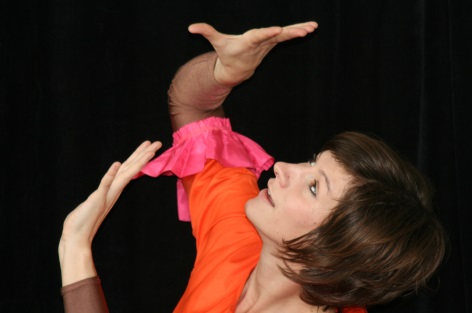 COMEDIEThéâtre et marionnettesFormationStage « Faire du théâtre par objets interposés » avec Roland Schön, à Mirepoix, 2015Stage de « marionnettes à sac », Cie Garin Troussebœuf (Patrick Conan), en 2015Formation AFDAS « Manipulation et fabrication de marionnettes », avec la Cie Les Anges au plafond (Toulouse 2012)Stage de mime avec Christian Ritter (2011)Ateliers d’improvisation à la Compagnie Esclandre (2008)Ateliers de théâtre de Mr Brel et de Mr Ritter (1997-2000)Expérience professionnelle  Ateliers T.A.P. de marionnettes (2014-2017) à Saint Germain du Puch, 3 fois par semaineSens dessus-dessous, spectacle Jeune Public de la Cie « A des Couettes », 2016. Ecriture, création des marionnettes, scénographie et rôle principal.Pomme Duchesse et Chachacha, spectacle Jeune Public de la Cie « A des Couettes », 2014. Ecriture, création des marionnettes, scénographie et rôle principal.Dom Juan, avec le théâtre JOB (2010-2012)Énergence, avec « Cette Compagnie-là ». Intervention théâtrale à caractère social avec les accueillis de la Maison de la Solidarité (Emmaüs) d'Asnières-sur-SeineRôle principal d’un Film Institutionnel, avec Anagram Productions(2004)Trio Salade de meufs (Café-Théâtre) d’Alil Vardar au Festival d’Avignon, 25 représentations (2003)Trio Salade de meufs : au théâtre des 3T (Toulouse). 3 semaines(2004)Folle Aventure (Revue Cabaret). Tournée en Tunisie et en SlovénieCocktail Opérette (Comédie musicale)Avec la Cie Esclandre, de 1997 à 2010 : rôle principal dans les spectacles Jeune Public, joués en France métropolitaine, à la Réunion et en Guadeloupe :Noyko (Spectacle Jeune Public). Création 2010Blanche Neige et les sept nains (Conte Jeune Public). Création 2010La piste aux murmures (Spectacle Jeune Public)Keya et les deux mondes (Spectacle Jeune Public). 150 représentationsLe royaume oublié (Spectacle Jeune Public). 1er prix du festival international jeune public d’Aoste. 200 représentations.Histoire d’y croire (Spectacle Jeune Public). 60 représentationsLes 5 saisons de Valentine (Spectacle Jeune Public). 100 représentationsZoé et le secret du manège (Spectacle Jeune Public). 80 représentationsVanille, Ciboulette et Romarin (Spectacle Jeune Public). 100 représentationsVoyage au fond des pages (Spectacle Jeune Public). 150 représentations dont Festival d’Avignon : 20 représ. , Théâtre du Grand Rond à Toulouse : 10 représentationsLa Cité des Astres (Spectacle Jeune Public). 80 représentationsAUTRES FORMATIONS ARTISTIQUES 	Danse : classique, jazz, moderne…Formation Training Danseur au Cuvier de Feydeau, Artigues (2009 - 2016)Ateliers d’improvisation à la Compagnie Esclandre (2008)Cours de danse au CDC de Toulouse (2007) Cours de Daniel Agésilas, Ophélie Bouquet et CassamBaider (1998-2005)Conservatoirede Bordeaux : Sport Etude Danse (1990-1997) - Médaillée de BronzeExpérience professionnelle  Chorégraphe de la Cie « A des couettes » (2013-2015)Jojo Magano : spectacle solo pour les 18 mois - 2 ans (2008). Cie EsclandreChorégraphe au sein de la Cie EsclandreDanse vidéo pour Paralaxie : clip de musique électronique. (2005)Parfum des Brumes : Cie Baider (2003)Danse équestre avec Danny Aile. Cie Alliances. Salon du Cheval d’Albi,1ère partie de Lucien Gruss (2003 & 2004)Solo au Festival Ravensare (2002). Toulouse. Cie « Le trait bleu »Le temps des flammes : Cie « Le trait bleu » (2001)Laburinthos : Cie Esclandre. 10 représentations3991 Notre Dame de Paris : Cie Esclandre. 10 représentationsInterventions pédagogiques en danse, au sein des classes culture de la Cie EsclandreParticipation chorégraphique sur les psaumes à la cathédrale de Dax.Technique du cirqueA l’école du Cirque de BordeauxCours au Lido de Toulouse (Boule, Jonglage, Fil, Trapèze et Acrobatie)ChantA l’école du CIAM à Bordeaux avec Tiana